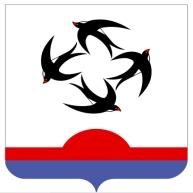 АДМИНИСТРАЦИЯ КИЛЬМЕЗСКОГО РАЙОНАКИРОВСКОЙ ОБЛАСТИПОСТАНОВЛЕНИЕ_____.2020							                                             № ___пгт КильмезьО внесении изменений в постановление администрации Кильмезского района в административный регламент предоставления муниципальной услуги «Выдача градостроительного плана земельного участка на территории муниципального образования»от 20.03.2019 № 139Руководствуясь Федеральным законом от 27.12.2019 «472-ФЗ «О внесении изменений в Градостроительный кодекс Российской Федерации и отдельные законодательные акты Российской Федерации», администрация Кильмезского района ПОСТАНОВЛЯЕТ:           1.Внести изменения:1.1. В наименовании постановления администрации Кильмезского района «Об утверждении административного регламента предоставления муниципальной услуги «Предоставление градостроительного плана земельного участка на территории муниципального образования» от 20.03.2019 № 139 заменить «Предоставление» на «Выдача»1.2.В пункте 1 постановления администрации Кильмезского района «Об утверждении административного регламента предоставления муниципальной услуги «Предоставление градостроительного плана земельного участка на территории муниципального образования» от 20.03.2019 № 139 заменить «Предоставление» на «Выдача».1.3.В административный регламент «Выдача градостроительного плана земельного участка на территории муниципального образования», утвержденный постановлением администрацией Кильмезского района от 20.03.2019 № 139, согласно приложению.2.Опубликовать постановление на официальном сайте администрации Кильмезского района Кировской области в информационной телекоммуникационной сети «Интернет».3.Контроль за исполнением постановления возложить на заместителя главы администрации Кильмезского района, заведующего отделом ЖКХ, жизнеобеспечения, строительства и архитектуры Сморкалова С.Г.Глава Кильмезского района		                            		А.В. Стяжкин                                                                                                                     Приложение к Постановлению от ____2020 №__Изменения
в административный регламент предоставления муниципальной услуги «Выдача градостроительного планаземельного участка на территории муниципального образования»1. В разделе «2. Стандарт предоставления муниципальной услуги»:1.1.В подразделе «2.4 Сроки предоставления муниципальной услуги» слова «20 календарных дней» заменить словами «15 календарных дней».1.2. В подразделе «2.8 Исчерпывающий перечень оснований для приостановления или отказа в предоставлении муниципальной услуги»:1.2.1. Заменить строку «Основаниями отказа в предоставлении муниципальной услуги являются» на строку «Основанием отказа в предоставлении муниципальной услуги»1.2.2. Данный подраздел дополнить предложением следующего содержания:«При этом в отношении земельного участка, расположенного в границах территории, в отношении которой принято решение о развитии застроенной территории или о комплексном развитии территории по инициативе органа местного самоуправления, выдача градостроительного плана земельного участка допускается только при наличии документации по планировке территории, утвержденной в соответствии с договором о развитии застроенной территории или договором о комплексном развитии территории (за исключением случая принятия решения о самостоятельном осуществлении комплексного развития территории)».1.3. В подразделе «2.13 Требования к помещениям предоставления муниципальной услуги»:1.3.1. Пункт 2.13.3 дополнить следующим содержанием «Оформление визуальной и текстовой информации о порядке предоставления муниципальной услуги должно соответствовать оптимальному зрительному и слуховому восприятию этой информации заявителями».2. Заявление о предоставлении градостроительного плана земельного участка, являющееся приложением № 1 к административному регламенту:3.1. После строк «Приложение (при представлении документов по собственной инициативе):_______________________________________________________________________________________________________________________________» дополнить строкой, следующего содержания:«»._______________Градостроительный план земельного участка прошу направить в электронной форме, на адрес электронной почты ____________________________________, без предоставления его на бумажном носителе.